Making Connections Within a Text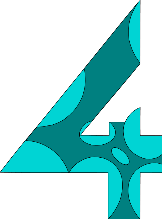 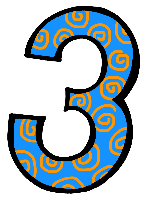                                                                 Describe how two individuals, events, ideas, or pieces of information in a text connect(RI.1.3)I can describe how two ideas are connected.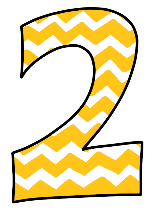 I know these words: connection, event, idea, individual, information, text, effect, causeI can identify individuals, events, or ideas from a text.